ΘΕΜΑ: «Προκήρυξη εκδήλωσης ενδιαφέροντος τετραήμερης σχολικής μετακίνησης στο εξωτερικό, βάσει πρόσκλησης από σχολείο της Ομογένειας, στη Γερμανία & Αυστρία»Το 1ο Γενικό Λύκειο ΠΕΥΚΗΣ πρόκειται να πραγματοποιήσει Επίσκεψη στο σχολείο της  ελληνικής Ομογένειας στη Νυρεμβέργη της Γερμανία από Σάββατο 24/11/18 έως Τρίτη 27/11/2018.  (ΥΑ33120/ΓΔ4/3-3-2017,ΦΕΚ681τβ) Καλούνται οι έχοντες τα νόμιμα προσόντα τουριστικοί πράκτορες, να υποβάλουν κλειστές προσφορές σχετικά με τη μετακίνηση του σχολείου μας, σύμφωνα με τις παρακάτω προδιαγραφές: Οι προσφορές με τα απαραίτητα δικαιολογητικά θα κατατεθούν κλειστές σε έντυπη μορφή στο Σχολείο και όχι με email ή fax.Με κάθε προσφορά κατατίθεται από το ταξιδιωτικό γραφείο απαραιτήτως και Υπεύθυνη Δήλωση ότι διαθέτει βεβαίωση συνδρομής των νόμιμων προϋποθέσεων λειτουργίας τουριστικού γραφείου, η οποία βρίσκεται σε ισχύ.                                                                                                                                                       Ο   Διευθυντής                                                                                                                                     Ανδρέας  Κότσιφας            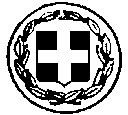 ΕΛΛΗΝΙΚΗ ΔΗΜΟΚΡΑΤΙΑΥΠΟΥΡΓΕΙΟ ΠΑΙΔΕΙΑΣ ΕΡΕΥΝΑΣ ΚΑΙ ΘΡΗΣΚΕΥΜΑΤΩΝ ΠΕΡ. Δ/ΝΣΗ Π/ΜΙΑΣ & Δ/ΜΙΑΣ                                        ΕΚΠ/ΣΗΣ ΑΤΤΙΚΗΣΔ/ΝΣΗ Δ/ΜΙΑΣ ΕΚΠ/ΣΗΣ Β΄ΑΘΗΝΑΣ       1ο ΓΕΝΙΚΟ ΛΥΚΕΙΟ ΠΕΥΚΗΣΕΛΛΗΝΙΚΗ ΔΗΜΟΚΡΑΤΙΑΥΠΟΥΡΓΕΙΟ ΠΑΙΔΕΙΑΣ ΕΡΕΥΝΑΣ ΚΑΙ ΘΡΗΣΚΕΥΜΑΤΩΝ ΠΕΡ. Δ/ΝΣΗ Π/ΜΙΑΣ & Δ/ΜΙΑΣ                                        ΕΚΠ/ΣΗΣ ΑΤΤΙΚΗΣΔ/ΝΣΗ Δ/ΜΙΑΣ ΕΚΠ/ΣΗΣ Β΄ΑΘΗΝΑΣ       1ο ΓΕΝΙΚΟ ΛΥΚΕΙΟ ΠΕΥΚΗΣ           Πεύκη  09/10/2018            Α.Π.: 951        ΠΡΟΣ:  Δ. Δ. Ε. Β΄ Αθήνας  Ταχ. Δ/νση:Τηλέφωνο :Πληροφορίες: Fax:                                             E-mail: Διευθυντής:Λ.Ειρήνης  34,15121210-8020251Αρετή Μοίρα210-80645861lykpefk@sch.grΑνδρέας  Κότσιφας1ΣΧΟΛΕΙΟ1ο   ΓΕΛ  ΠΕΥΚΗΣ     2ΠΡΟΟΡΙΣΜΟΣ/ΟΙ-ΗΜΕΡΟΜΗΝΙΑ ΑΝΑΧΩΡΗΣΗΣ ΚΑΙ ΕΠΙΣΤΡΟΦΗΣΜόναχο -Νυρεμβέργη  Γερμανία (3 ΔΙΑΝΥΚΤΕΡΕΥΣΕΙΣ στη Νυρεμβέργη) ΑΝΑΧΩΡΗΣΗ: 24/11/18 νωρίς το πρωί από Αθήνα-Μόναχο- Νυρεμβέργη ΕΠΙΣΤΡΟΦΗ: 27-11-2018 αργά το βράδυ  από Μόναχο - Αθήνα3ΠΡΟΒΛΕΠΟΜΕΝΟΣ ΑΡΙΘΜΟΣ ΣΥΜΜΕΤΕΧΟΝΤΩΝ(ΜΑΘΗΤΕΣ-ΚΑΘΗΓΗΤΕΣ)60 Περίπου   ΜΑΘΗΤΕΣ (με προσέγγιση 5% πάνω ή κάτω) 4-5  ΣΥΝΟΔΟΙ ΚΑΘΗΓΗΤΕΣ4ΜΕΤΑΦΟΡΙΚΟ ΜΕΣΟ/Α-ΠΡΟΣΘΕΤΕΣ ΠΡΟΔΙΑΓΡΑΦΕΣΜεταφορά των συμμετεχόντων στην εκδρομή με πούλμαν από τον χώρο του σχολείου στο αεροδρόμιο Ελ. Βενιζέλος και από το αεροδρόμιο Ελ. Βενιζέλος στον  χώρο του σχολείου.Μεταφορά των συμμετεχόντων στην εκδρομή με αεροπλάνο από Αθήνα προς   το αεροδρόμιο του Μονάχου (απευθείας πρωινή πτήση) και από το αεροδρόμιο το Μονάχου   προς  Αθήνα (απευθείας βραδινή πτήση).Μεταφορά των συμμετεχόντων από το Μόναχο στη Νυρεμβέργη με πούλμαν κατά την άφιξη στη Γερμανία.Μεταφορά των συμμετεχόντων από τη Νυρεμβέργη στο Αεροδρόμιο του Μονάχου με Πούλμαν κατά την αναχώρηση από τη Γερμανία.Κλιματιζόμενο πούλμαν που να πληροί όλες τις  προδιαγραφές ασφαλείας με αποκλειστική διάθεσή του στο σχολείο για όλες τις μετακινήσεις και τις εκδρομές σε όλη τη διάρκεια της παραμονής στη Γερμανία και το  Σάλτζμπουργκ- Αυστρία. 5ΚΑΤΗΓΟΡΙΑ ΚΑΤΑΛΥΜΑΤΟΣ-ΠΡΟΣΘΕΤΕΣ ΠΡΟΔΙΑΓΡΑΦΕΣ(ΜΟΝΟΚΛΙΝΑ/ΔΙΚΛΙΝΑ/ΤΡΙΚΛΙΝΑ-ΠΡΩΙΝΟ Ή ΗΜΙΔΙΑΤΡΟΦΗ) Τεσσάρων(4*) Αστέρων στη Νυρεμβέργη. Τρίκλινα κυρίως δωμάτια για τους μαθητές, μονόκλινα για τους καθηγητές. Τα δωμάτια στον ίδιο όροφο και την πτέρυγα του ξενοδοχείου και να υπάρχει προσωπικό ασφαλείας.Πρωινό  σε Μπουφέ και ένα Δείπνο ημερησίως σε Μπουφέ.6ΛΟΙΠΕΣ ΥΠΗΡΕΣΙΕΣ (ΠΡΟΓΡΑΜΜΑ, ΠΑΡΑΚΟΛΟΥΘΗΣΗ ΕΚΔΗΛΩΣΕΩΝ, ΕΠΙΣΚΕΨΗ ΧΩΡΩΝ, ΓΕΥΜΑΤΑ κ.τ.λ.))Ξεναγήσεις με πούλμαν στην περιοχή της Νυρεμβέργης. Επίσκεψη με πούλμαν στο Μόναχο και το Σάλτζμπουργκ- Αυστρία.  7ΥΠΟΧΡΕΩΤΙΚΗ ΑΣΦΑΛΙΣΗ ΕΥΘΥΝΗΣ ΔΙΟΡΓΑΝΩΤΗ(ΜΟΝΟ ΕΑΝ ΠΡΟΚΕΙΤΑΙ ΓΙΑ ΠΟΛΥΗΜΕΡΗ ΕΚΔΡΟΜΗ)ΝΑΙ8ΠΡΟΣΘΕΤΗ ΠΡΟΑΙΡΕΤΙΚΗ ΑΣΦΑΛΙΣΗ ΚΑΛΥΨΗΣΕΞΟΔΩΝ ΣΕ ΠΕΡΙΠΤΩΣΗ ΑΤΥΧΗΜΑΤΟΣ  Ή ΑΣΘΕΝΕΙΑΣ ΝΑΙ9ΤΕΛΙΚΗ ΣΥΝΟΛΙΚΗ ΤΙΜΗ ΟΡΓΑΝΩΜΕΝΟΥ ΤΑΞΙΔΙΟΥ(ΣΥΜΠΕΡΙΛΑΜΒΑΝΟΜΕΝΟΥ  Φ.Π.Α.)ΝΑΙ10ΣΥΝΟΔΟΣ ΓΡΑΦΕΙΟΥ ΣΕ ΟΛΗ ΤΗ ΔΙΑΡΚΕΙΑ ΤΗΣ ΕΚΔΡΟΜΗΣ ΝΑΙ11ΞΕΝΑΓΗΣΕΙΣ ΑΠΟ ΕΠΙΣΗΜΟ ΞΕΝΑΓΟΝΑΙ12ΕΠΙΒΑΡΥΝΣΗ ΑΝΑ ΜΑΘΗΤΗ (ΣΥΜΠΕΡΙΛΑΜΒΑΝΟΜΕΝΟΥ Φ.Π.Α.)ΝΑΙ13ΠΡΟΣΘΕΤΑΔιάθεση έμπειρου συνοδού  καθ’ όλη τη διάρκεια της εκδρομής (από την αναχώρηση από το σχολείο μέχρι και την επιστροφή στον χώρο του σχολείου).  Βεβαίωση Διαθεσιμότητας αεροπορικών εισιτηρίων Αθήνα-Μόναχο - Αθήνα. .Στην προσφορά να περιλαμβάνονται οι φόροι αεροδρομίων, όλα τα έξοδα λεωφορείου, οι είσοδοι των πόλεων , τα διόδια, τα έξοδα parking, οι φόροι διανυκτερεύσεων στα ξενοδοχεία. . Στην προσφορά να επισυνάπτεται πιστοποίηση  ότι το   πρακτορείο   έχει στη διάθεσή του τα απαιτούμενα δωμάτια για την παραμονή των μαθητών.  το πρακτορείο που θα επιλεγεί στη συνέχεια θα πρέπει να προσκομίσει βεβαίωση ότι έχει κάνει κράτηση των εισιτηρίων από την αεροπορική εταιρία στο όνομα του σχολείου.Στην προσφορά να περιλαμβάνονται όλα τα έξοδα του λεωφορείου, είσοδοι πόλεων, διόδια, parking.14ΚΑΤΑΛΗΚΤΙΚΗ ΗΜΕΡΟΜΗΝΙΑ ΚΑΙ ΩΡΑ ΥΠΟΒΟΛΗΣ ΠΡΟΣΦΟΡΑΣ16/10/2018  στις 12:15 μ.μ.15ΗΜΕΡΟΜΗΝΙΑ ΚΑΙ ΩΡΑ ΑΝΟΙΓΜΑΤΟΣ ΠΡΟΣΦΟΡΩΝ16/10/2018 στις 14:30 μ.μ. 